 			      PM SHRI KENDRIYA VIDYALAYA NO. 2 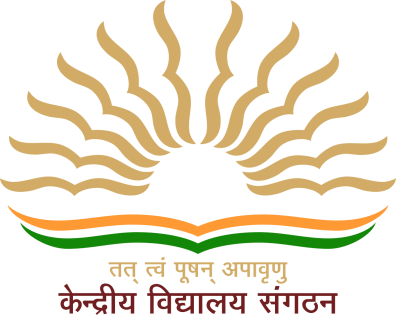 DELHI CANTT.-10 (II-SHIFT)                                   WINTER BREAK HOLIDAY HOMEWORK (2023-24)			Class-IENGLISHNote - Do these activities in your English notebook.1. Draw and colour at least five fruits and vegetables you like.2. Draw or paste the special dishes you eat at home.3.click on the below link and try to solve the live worksheets. 1. https://www.liveworksheets.com/w/en/phonics/664853 (two syllables’ words) 2. https://www.liveworksheets.com/w/en/english-second-language-esl/2256254      (two syllables words)3. https://www.liveworksheets.com/w/en/english-second-language-esl/912337     (identify food items)4. https://www.liveworksheets.com/w/en/natural-science/158322     (food products)HINDI1.	'म' अक्षर से शुरु होने वाले दस शब्द लिखें।2.	प्रतिदिन हिंदी की किताब में से एक पृष्ठ अवश्य पढ़ें।3.	सभी विद्यार्थी हिंदी वर्णमाला के अक्षरों (अ,आ,इ,.......) की पहचान करना सीखेंगें व याद करेंगें ।4.	2,3 एवं 4 अक्षरों से बनने वाले शब्दों को पढ़ने का अभ्यास करें। 5.	मात्राएँ (अ,आ,इ,ई,उ,ए,ए,ए,ओ,औ,अं) पहचाना व उनसे बनने वाले शब्दों को पढ़ने का अभ्यास करना।6.	प्रत्येक विद्यार्थी बड़ों की सहायता से एक तोरण (Door hanging decorative items)  बनाएगा  ।7.	पेपर फोल्डिंग से बत्तख और मुर्गी बनाना।MATHSWrite and learn tables from 2-10 Write and learn reverse counting from 100-1Make 5 patterns using any decorative material or alphabets or numbers on A4 sheet.Make a video of measuring the capacity of bucket at your home using jug and a glass and find out the number of jugs and glass required to fill the bucket.Practice 5 sums of addition and 5 sums of subtraction daily.EVSQue. 1) Write 5 lines about yourself.Que. 2) Draw and write different parts of plant.Que. 3) Draw 5 pictures of Healthy food and junk food.Que. 4) Write recipe of your favourite food and Draw or paste picture of the same. 			      PM SHRI KENDRIYA VIDYALAYA NO. 2DELHI CANTT.-10 (II-SHIFT)                                   WINTER BREAK HOLIDAY HOMEWORK (2023-24)			Class-IIENGLISH1. Learn and write any one poem.2. Write five lines about your favourite bird.3. Write five lines about your mother.4. Read one page daily.5. Write a page daily. 6. Learn and write any 5 sight words daily.Do the above work in 3 in 1 note book.HINDI1.	5 पेज सुलेख लिखो।2.	1 से 50 तक गिनती हिंदी में लिखो व याद करो।3.	अपने माता-पिता या घर में किसी बड़े से बात करो व लिखो कि वे अपनी छुट्टियाँ कैसे व्यतीत करते      थे।4.	पंचतंत्र की कोई 3 कहानियाँ पढ़ो व कोई 2 कहानी याद करो।5.	छुट्टियों में रविवार के दिन आपने सुबह से रात तक क्या-क्या किया, लिखो।MATHS  1. Make a calendar of January 2024 on A4 sheet and mention all the holidays.  2. Draw picture of Notes of Rupees 10, ,20 and 100.  3. Draw wall clocks showing time-       A) 10:30 o'clock              B) 12:30 o'clock           C) 8:00 o'clock                D) 9:45 o'clock  4. Make a model of your class room on a cardboard.EVS1. Draw/paste some pictures of plants and name it in scrap book or note book.2. Paste some pictures of festivals (baishakhi, onam, diwali, holi, eid etc.) and special dress worn     , feast (food) in scrab book or note book. 3. Make a poster on save trees. 			      PM SHRI KENDRIYA VIDYALAYA NO. 2DELHI CANTT.-10 (II-SHIFT)                                   WINTER BREAK HOLIDAY HOMEWORK (2023-24)			Class-IIIENGLISH1. Make a picture dictionary of 20 Action words. (on colourful sheet)2. Make flash cards of 10 opposite words. (On A4 Sheet)3. Make any one game related to vocabulary.4. Daily read one page either from your textbook or from any story book and write any 2 sentences about that reading. (on A4 sheet)5. Revise the syllabus of (UNIT 8 AND 9).HINDI1.  निम्नलिखित विषयों पर चित्र बनाकर 5 वाक्य लिखो lमोर गांधी जी हाथी नया साल 2.  एक से पचास तक शब्दों में हिन्दी में गिनती लिखो l3.  शीत ऋतु का चित्र बनाकर उसके बारें में 10 वाक्य लिखो l4.  नीचे दी गई पंक्ति से कहानी आगे बढ़ाए तथा कहानी पूरी करे -           एक राजा था l ..............................5. पंचतंत्र की एक कहानी लिखो तथा उससे मिलने वाली सीख लिखो l MATHSMake a division flower.https://www.youtube.com/watch?v=v7eQ-TK1w-c&t=16s&pp=ygUcZGl2aXNpb24gZmxvd2VyIG1hdGggcHJvamVjdA%3D%3DMake a popsicle puzzle for division.(write division over the stripes on the given link below)https://www.youtube.com/shorts/i3f7v8w5k1gVisit a nursery/garden and observe the flowers and complete the table.Ask your parent/friends and complete the table.Revise “how many times” chapter and learn table up to 20.EVS1. Make a colourful poste on save water.2. Make a model of any type of house using material available at your home.3. Write names of 10 domestic and 10 wild animals in your EVS notebook.4. Make a food chart of different states available in India5. Paste any five male and 5 female players’ pictures with the name of the sports they are concerned with. (A4 Size sheet). 			      PM SHRI KENDRIYA VIDYALAYA NO. 2  DELHI CANTT.-10 (II-SHIFT)                                   WINTER BREAK HOLIDAY HOMEWORK (2023-24)			Class-IVENGLISH1.Write and learn any one poem (poem should not be from Marigold 1-5)2.Write and learn any 15 rhyming words3.Write and learn any 20 opposite words from your textbook 4.Write any 15 words which have silent letters and mark silent letters.5.Write 15 words to which ing can be added at the end to form a new word.5.Hand writing: 05 pages6. Write five sentences from the image given below.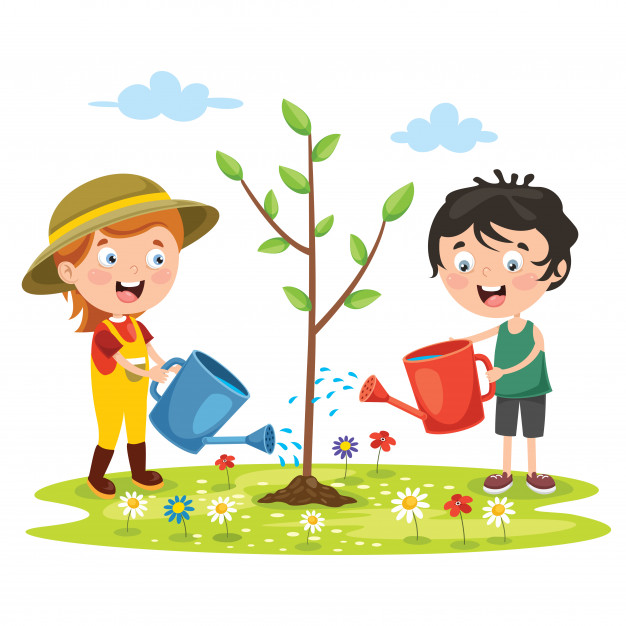 HINDIरोज़ पाठ्यपुस्तक का एक पेज़ पढ़ना |रोज़ एक पेज़ सुलेख लिखना |बीज़ जिनसे तेल मिलता है ,संबंधी चार्ट बनाओ |व्यर्थ सामाग्री से बैल की घंटी बनाएये |अपनी पाठ्यपुस्तक में से निम्नलिखित मात्रायों वाले शब्द ढूंढ कर लिखो |MATHS1. Draw a Rangoli using different shapes and symmetrical patterns. (on colourful sheet)2. Draw a circle and write its all parts. (on colourful sheet)3. Practice Decoding Secret Messages and make your own secret message for your friends. (On A4 Sheet)4. Make any game related to Math (On colourful sheet)5. Learn and write multiplication tables 10 to 20. (On A4 Sheet )6. Practice all the work done in the class (up to December) (Chapters 8 to 11) for Periodic Test - 2.EVSNote-Do the following work on A-4 SHEETS.Q. 1 Fill the names of state and capital in map of India.Q. 2 Sow a seed in flowerpot and observe its progress and draw the picture of seedling as it look on the fourth, eighth, twelfth and twentieth day.  Q.3. Write about a zoo, where you visited.Q.4. Collect the information and write about a few lines of the following forces and the name of  their chief.a) Armyb) Navyc) AirforcePM SHRI KENDRIYA VIDYALAYA NO. 2        DELHI CANTT.-10 (II-SHIFT)                                   WINTER BREAK HOLIDAY HOMEWORK (2023-24)			Class-VENGLISH1.	Write five (5) new words of each alphabet with their meaning.2.	Read any two stories based on friendship and write their summary in your own words.3.	Make a puppet of any one character from your textbook and dramatize that character.4.	Revise syllabus for periodic test 2 (class discussion to nobody’s friend)5.	Read and write the passage and answer the questions given below.Passage -1Once upon a time, a wolf ate very greedily and quickly. As a result, a bone got stuck in his throat. Now he was in big trouble. He could not get the bone out. He howled, ran up and down, jumped this way and that, but could not get the bone out. He asked every animal he met to take out the bone. He said he would give a handsome reward. A kind crane saw his pain and offered to help. He put his long beak in the wolf’s throat and pulled out the bone. The crane waited for the reward but the wolf did not give any. The wolf said, “Have I not spared your life? Now run away.”Q.1) Why was the wolf in trouble?          Q.2) Who helped the wolf?Q.3) What would the wolf give to the one who would take out the bone?	Q.4) How did the crane take out the bone from the wolf’s throat?Q.5) What did the wolf say to the crane when he asked for his reward?Q.6) Find out words that mean:	i) a prize - _____________ ii) wolf’s cry - ____________Q.7) Write two words ending with --ly from the story.	i) _______________ ii) __________________ Q.8) Find the past tense word and write:	i) eat - ____________ ii) offer - ______________Q.9) Write a pair of opposite word from the story.Q.10) Write a suitable title for the story. _________________________________________________Passage 2Once upon a time four bulls lived in a field. The other animals did not fight with them. Even the lion dared not fight them. If he fought with one bull, the other three would also join in. They were very united. Then lion made a plan. He went to each one separately and told them that the other three bulls ate more grass than he. He said, ‘You hardly eat your share. They gobble up so much of grass.’ The bulls began suspecting each other. They were no longer friends. This was what the lion wanted. One day he sprang upon one of the bulls and ate him up. The other bulls did not help him. Next week he sprang upon other and thus slowly, every week he killed one bull because the bulls did not help each other. Finally the lion had killed and eaten all of them.Where did the bulls live? How many bulls were united?c. Why was lion afraid of fighting four bulls? d. What did lion say to all bulls separately?  e. Did the three bulls help when lion sprang on one of the bull?  f. What lesson did this story teach us?  g. Find the word in the passage which mean same as 	1 .lacking strength __________________________ 		2. period of seven days_____________________ h. From passage find opposite of 	1 .united__________________ 	2. slowly________________HINDI1.	प्रतिदिन । पेज़ सुलेख लिखे।2.	गणतंत्र दिवस पर एक निबंध लिखे ।3.	20 मुहावरों को अर्थ सहित लिखें व याद करें।4.	सर्वनाम शब्दों का प्रयोग करके 20 वाक्य बनाओ।5.	कक्षा 5 हिन्दी में पढ़ाए गए पाठों का पठन एवम् अभ्यास करेंगे ।MATHS1) Measure the area and boundary of your TV screen.2) Learn and write 2 to20 multiplication tables.3) Draw any two irregular shapes on graph paper and measure boundaries using a thread. 4) Paste the MRP. slip of Item you buy and find the price of 5 such Items. 5) Revise and practice chapter 8 to 11  for periodic test 2 Exams.EVSNote-Do the following work on A-4 SHEETS.Activity 1.Write about five historical sites in Delhi.Collect pictures and write briefly about it.Activity 2. 	Write about the monuments which are printed on different currency notes of India.Activity 3.Visit National Science Centre ,Pragati Maidan ,Write briefly about your experience . Paste picture also. Activity 4.Write briefly about the measures taken by the government of Delhi to reduce pollution in Delhi. Activity 5. On the map of India paste pictures of different religious festivals celebrated in different states.  Activity 6. Learn and write 3 poems on self-hygiene and do exercise daily at home.Color of the flowerNumber of flowersWhitePinkYellowRedVegetables dislikedNumber of peopleBitter gourdBrinjalCauliflowerJack fruitएईओइऐऊऔउ